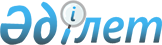 О внесении изменений в решение Жанакорганского районного маслихата от 20 декабря 2011 года N 385 "О районном бюджете на 2012-2014 годы"
					
			Утративший силу
			
			
		
					Решение Жанакорганского районного маслихата Кызылординской области от 14 августа 2012 года N 63. Зарегистрировано Департаментом юстиции Кызылординской области 24 августа 2012 года за N 10-7-159. Утратило силу в связи с истечением срока применения - (письмо Жанакорганского районного маслихата Кызылординской области от 31 января 2013 года N 24)      Сноска. Утратило силу в связи с истечением срока применения -  (письмо  Жанакорганского районного маслихата Кызылординской области от 31.01.2013 N 24).      Примечание РЦПИ:

      В тексте сохранена авторская орфография и пунктуация.

      В соответствии со статьей 109 Кодекса Республики Казахстан от 4 декабря 2008 года "Бюджетный кодекс Республики Казахстан" и подпунктом 1) пункта 1 статьи 6 Закона Республики Казахстан от 23 января 2001 года "О местном государственном управлении и самоуправлении в Республике Казахстан" РЕШИЛИ:



      1. Внести в решение Жанакорганского районного маслихата от 20 декабря 2011 года N 385 "О районном бюджете на 2012-2014 годы" (зарегистрированного в реестре государственной регистрации нормативных правовых актов 23 декабря 2011 года N 10-7-147, опубликованного в номере 2 газеты "Жаңақорған тынысы" от 4 января 2012 года) следующие изменения:



      1) пункт 1 изложить в следующей редакции:

      "1. Утвердить районный бюджет на 2012-2014 годы согласно приложениям 1, 2 и 3 соответственно, в том числе на 2012 год в следующих объемах:

      1) доходы – 6 706 120 тысяч тенге, в том числе:

      налоговые поступления – 1 208 285 тысяч тенге;

      неналоговые поступления – 4 480 тысяч тенге;

      поступления от продажи основного капитала – 4 458 тысяч тенге;

      поступления трансфертов – 5 488 897 тысяч тенге;

      2) затраты – 7 049 859 тысяч тенге;

      3) чистое бюджетное кредитование – 116 060 тысяч тенге;

      бюджетные кредиты – 126 204 тысяч тенге;

      погашение бюджетных кредитов – 10 144 тысяч тенге;

      4) сальдо по операциям с финансовыми активами – 0;

      приобретение финансовых активов – 0;

      поступления от продажи финансовых активов государства – 0;

      5) дефицит (профицит) бюджета – -459 799 тысяч тенге;

      6) финансирование дефицита (использование профицита) бюджета - 

459 799 тысяч тенге;



      2) приложение 1 к указанному решению изложить в новой редакции согласно приложению к настоящему решению.



      2. Настоящее решение вводится в действие с 1 января 2012 года.      Председатель внеочередной

      ІХ сессии районного маслихата                 С. ЫСКАКОВ      Секретарь районного маслихата                 А. НАЛИБАЕВ      Приложение 1

      к решению внеочередной ІХ сессии

      Жанакорганского районного маслихата

      от 14 августа 2012 года N 63      Приложение 1

      к решению очередной ХХХХVІ сессии

      Жанакорганского районного маслихата

      от 20 декабря 2011 года N 385        

Районный бюджет на 2012 год
					© 2012. РГП на ПХВ «Институт законодательства и правовой информации Республики Казахстан» Министерства юстиции Республики Казахстан
				КатегорияКатегорияКатегорияКатегорияКатегорияСумма, тысяч тенге
КлассКлассКлассКлассПодклассПодклассПодклассСпецификаСпецификаНаименование
1. Доходы67061201Налоговые поступления120828501Подоходный налог4748762Индивидуальный подоходный налог47487603Социальный налог3434701Социальный налог34347004Hалоги на собственность3693781Hалоги на имущество3150133Земельный налог79594Hалог на транспортные средства437755Единый земельный налог263105Внутренние налоги на товары, работы и услуги170772Акцизы37633Поступления за использование природных и других ресурсов64264Сборы за ведение предпринимательской и профессиональной деятельности62095Налог на игорный бизнес67908Обязательные платежи, взимаемые за совершение юридически значимых действий и (или) выдачу документов уполномоченными на то государственными органами или должностными лицами34841Государственная пошлина34842Неналоговые поступления448001Доходы от государственной собственности9405Доходы от аренды имущества, находящегося в государственной собственности9377Вознаграждения по кредитам, выданным из государственного бюджета306Прочие неналоговые поступления35401Прочие неналоговые поступления35403Поступления от продажи основного капитала445801Продажа государственного имущества, закрепленного за государственными учреждениями571Продажа государственного имущества, закрепленного за государственными учреждениями5703Продажа земли и нематериальных активов44011Продажа земли19102Продажа нематериальных активов24914Поступления трансфертов 548889702Трансферты из вышестоящих органов государственного управления54888972Трансферты из областного бюджета5488897Функциональная группаФункциональная группаФункциональная группаФункциональная группаФункциональная группаСумма, тысяч тенге
Функциональная подгруппаФункциональная подгруппаФункциональная подгруппаФункциональная подгруппаАдминистратор бюджетных программАдминистратор бюджетных программАдминистратор бюджетных программПрограммаПрограммаНаименование
2. Затраты70498591Государственные услуги общего характера6150751Представительные, исполнительные и другие органы, выполняющие общие функции государственного управления544696112Аппарат маслихата района (города областного значения)18853001Услуги по обеспечению деятельности маслихата района (города областного значения)18571003Капитальные расходы государственного органа282122Аппарат акима района (города областного значения)87670001Услуги по обеспечению деятельности акима района (города областного значения)81055002Создание информационных систем4615003Капитальные расходы государственного органа2000123Аппарат акима района в городе, города районного значения, поселка, аула (села), аульного (сельского) округа438173001Услуги по обеспечению деятельности акима района в городе, города районного значения, поселка, аула (села), аульного (сельского) округа300673022Капитальные расходы государственного органа1375002Финансовая деятельность42133452Отдел финансов района (города областного значения)42133001Услуги по реализации государственной политики в области исполнения бюджета района (города областного значения) и управления коммунальной собственностью района (города областного значения)27560003Проведение оценки имущества в целях налогообложения515018Капитальные расходы государственного органа140585Планирование и статистическая деятельность28246453Отдел экономики и бюджетного планирования района (города областного значения)28246001Услуги по реализации государственной политики в области формирования и развития экономической политики, системы государственного планирования и управления района (города областного значения)282462Оборона35101Военные нужды3510122Аппарат акима района (города областного значения)3510005Мероприятия в рамках исполнения всеобщей воинской обязанности35103Общественный порядок, безопасность, правовая, судебная, уголовно-исполнительная деятельность35961Правоохранительная деятельность3596458Отдел жилищно-коммунального хозяйства, пассажирского транспорта и автомобильных дорог района (города областного значения)3596021Обеспечение безопасности дорожного движения в населенных пунктах35964Образование46985561Дошкольное воспитание и обучение442219123Аппарат акима района в городе, города районного значения, поселка, аула (села), аульного (сельского) округа334412004Поддержка организаций дошкольного воспитания и обучения334412464Отдел образования района (города областного значения)107807009Обеспечение дошкольного воспитания и обучения1078072Начальное, основное среднее и общее среднее образование3958614464Отдел образования района (города областного значения)3958614003Общеобразовательное обучение3777152006Дополнительное образование для детей126565064Увеличение размера доплаты за квалификационную категорию учителям организаций начального, основного среднего, общего среднего образования: школы, школы-интернаты: (общего типа, специальных (коррекционных), специализированных для одаренных детей; организаций для детей-сирот и детей, оставшихся без попечения родителей) за счет трансфертов из республиканского бюджета548979Прочие услуги в области образования297723464Отдел образования района (города областного значения)297723001Услуги по реализации государственной политики на местном уровне в области образования 52296005Приобретение и доставка учебников, учебно-методических комплексов для государственных учреждений образования района (города областного значения)30972007Проведение школьных олимпиад, внешкольных мероприятий и конкурсов районного (городского) масштаба595015Ежемесячные выплаты денежных средств опекунам (попечителям) на содержание ребенка-сироты (детей-сирот), и ребенка (детей), оставшегося без попечения родителей за счет трансфертов из республиканского бюджета10116020Обеспечение оборудованием, программным обеспечением детей-инвалидов, обучающихся на дому за счет трансфертов из республиканского бюджета10727067Капитальные расходы подведомственных государственных учреждений и организаций1930175Здравоохранение1049Прочие услуги в области здравоохранения104123Аппарат акима района в городе, города районного значения, поселка, аула (села), аульного (сельского) округа104002Организация в экстренных случаях доставки тяжелобольных людей до ближайшей организации здравоохранения, оказывающей врачебную помощь1046Социальная помощь и социальное обеспечение4913982Социальная помощь450263451Отдел занятости и социальных программ района (города областного значения)450263002Программа занятости69456004Оказание социальной помощи на приобретение топлива специалистам здравоохранения, образования, социального обеспечения, культуры и спорта в сельской местности в соответствии с законодательством Республики Казахстан19958005Государственная адресная социальная помощь14900006Оказание жилищной помощи21400007Социальная помощь отдельным категориям нуждающихся граждан по решениям местных представительных органов38493009Социальная поддержка граждан, награжденных от 26 июля 1999 года орденами "Отан", "Даңқ", удостоенных высокого звания "Халық Қаһарманы", почетных званий республики111010Материальное обеспечение детей-инвалидов, воспитывающихся и обучающихся на дому4650014Оказание социальной помощи нуждающимся гражданам на дому48685016Государственные пособия на детей до 18 лет181269017Обеспечение нуждающихся инвалидов обязательными гигиеническими средствами и предоставление услуг специалистами жестового языка, индивидуальными помощниками в соответствии с индивидуальной программой реабилитации инвалида32123023Обеспечение деятельности центров занятости населения192189Прочие услуги в области социальной помощи и социального обеспечения41135451Отдел занятости и социальных программ района (города областного значения)41135001Услуги по реализации государственной политики на местном уровне в области обеспечения занятости и реализации социальных программ для населения38076011Оплата услуг по зачислению, выплате и доставке пособий и других социальных выплат30597Жилищно-коммунальное хозяйство3550251Жилищное хозяйство89041123Аппарат акима района в городе, города районного значения, поселка, аула (села), аульного (сельского) округа82621007Организация сохранения государственного жилищного фонда города районного значения, поселка, аула (села), аульного (сельского) округа300027Ремонт и благоустройство объектов в рамках развития сельских населенных пунктов по Программе занятости 202082321467Отдел строительства района (города областного значения)6420003Проектирование, строительство и (или) приобретение жилья государственного коммунального жилищного фонда1420004Проектирование, развитие, обустройство и (или) приобретение инженерно-коммуникационной инфраструктуры50002Коммунальное хозяйство15000458Отдел жилищно-коммунального хозяйства, пассажирского транспорта и автомобильных дорог района (города областного значения)15000012Функционирование системы водоснабжения и водоотведения150003Благоустройство населенных пунктов250984123Аппарат акима района в городе, города районного значения, поселка, аула (села), аульного (сельского) округа243803008Освещение улиц населенных пунктов82308009Обеспечение санитарии населенных пунктов12582011Благоустройство и озеленение населенных пунктов148913458Отдел жилищно-коммунального хозяйства, пассажирского транспорта и автомобильных дорог района (города областного значения)7181018Благоустройство и озеленение населенных пунктов71818Культура, спорт, туризм и информационное пространство3275831Деятельность в области культуры129250455Отдел культуры и развития языков района (города областного значения)129250003Поддержка культурно-досуговой работы1292502Спорт27441465Отдел физической культуры и спорта района (города областного значения)27441006Проведение спортивных соревнований на районном (города областного значения) уровне12572007Подготовка и участие членов сборных команд района (города областного значения) по различным видам спорта на областных спортивных соревнованиях148693Информационное пространство78707455Отдел культуры и развития языков района (города областного значения)68407006Функционирование районных (городских) библиотек68407456Отдел внутренней политики района (города областного значения)10300002Услуги по проведению государственной информационной политики через газеты и журналы 8300005Услуги по проведению государственной информационной политики через телерадиовещание20009Прочие услуги по организации культуры, спорта, туризма и информационного пространства92185455Отдел культуры и развития языков района (города областного значения)45899001Услуги по реализации государственной политики на местном уровне в области развития языков и культуры13816032Капитальные расходы подведомственных государственных учреждений и организаций32083456Отдел внутренней политики района (города областного значения)14128001Услуги по реализации государственной политики на местном уровне в области информации, укрепления государственности и формирования социального оптимизма граждан10328003Реализация мероприятий в сфере молодежной политики3800465Отдел физической культуры и спорта района (города областного значения)32158001Услуги по реализации государственной политики на местном уровне в сфере физической культуры и спорта8313004Капитальные расходы государственного органа2384510Сельское, водное, лесное, рыбное хозяйство, особо охраняемые природные территории, охрана окружающей среды и животного мира, земельные отношения1915541Сельское хозяйство103853462Отдел сельского хозяйства района (города областного значения)74913001Услуги по реализации государственной политики на местном уровне в сфере сельского хозяйства20212006Капитальные расходы государственного органа33200099Реализация мер по оказанию социальной поддержки специалистов 21501473Отдел ветеринарии района (города областного значения)28940001Услуги по реализации государственной политики на местном уровне в сфере ветеринарии9346005Обеспечение функционирования скотомогильников (биотермических ям) 7456006Организация санитарного убоя больных животных2675007Организация отлова и уничтожения бродячих собак и кошек1605010Проведение мероприятий по идентификации сельскохозяйственных животных3305032Капитальные расходы подведомственных государственных учреждений и организаций45536Земельные отношения9960463Отдел земельных отношений района (города областного значения)9960001Услуги по реализации государственной политики в области регулирования земельных отношений на территории района (города областного значения)9372007Капитальные расходы государственного органа5889Прочие услуги в области сельского, водного, лесного, рыбного хозяйства, охраны окружающей среды и земельных отношений77741473Отдел ветеринарии района (города областного значения)77741011Проведение противоэпизоотических мероприятий7774111Промышленность, архитектурная, градостроительная и строительная деятельность203972Архитектурная, градостроительная и строительная деятельность20397467Отдел строительства района (города областного значения)11639001Услуги по реализации государственной политики на местном уровне в области строительства11639468Отдел архитектуры и градостроительства района (города областного значения)8758001Услуги по реализации государственной политики в области архитектуры и градостроительства на местном уровне 875812Транспорт и коммуникации2751921Автомобильный транспорт269715123Аппарат акима района в городе, города районного значения, поселка, аула (села), аульного (сельского) округа41863013Обеспечение функционирования автомобильных дорог в городах районного значения, поселках, аулах (селах), аульных (сельских) округах41863458Отдел жилищно-коммунального хозяйства, пассажирского транспорта и автомобильных дорог района (города областного значения)227852023Обеспечение функционирования автомобильных дорог2278529Прочие услуги в сфере транспорта и коммуникаций5477458Отдел жилищно-коммунального хозяйства, пассажирского транспорта и автомобильных дорог района (города областного значения)5477024Организация внутрипоселковых (внутригородских), пригородных и внутрирайонных общественных пассажирских перевозок547713Прочие563233Поддержка предпринимательской деятельности и защита конкуренции8546469Отдел предпринимательства района (города областного значения)8546001Услуги по реализации государственной политики на местном уровне в области развития предпринимательства и промышленности 8116003Поддержка предпринимательской деятельности4309Прочие47777123Аппарат акима района в городе, города районного значения, поселка, аула (села), аульного (сельского) округа10418040Реализация мероприятий для решения вопросов обустройства аульных (сельских) округов в реализацию мер по содействию экономическому развитию регионов в рамках Программы "Развитие регионов" за счет целевых трансфертов из республиканского бюджета10418452Отдел финансов района (города областного значения)27787012Резерв местного исполнительного органа района (города областного значения) 17817014Формирование или увеличение уставного капитала юридических лиц9970458Отдел жилищно-коммунального хозяйства, пассажирского транспорта и автомобильных дорог района (города областного значения)9572001Услуги по реализации государственной политики на местном уровне в области жилищно-коммунального хозяйства, пассажирского транспорта и автомобильных дорог 9572473Отдел ветеринарии района (города областного значения)0065Формирование или увеличение уставного капитала юридических лиц014Обслуживание долга31Обслуживание долга3452Отдел финансов района (города областного значения)3013Обслуживание долга местных исполнительных органов по выплате вознаграждений и иных платежей по займам из областного бюджета315Трансферты115431Трансферты11543452Отдел финансов района (города областного значения)11543006Возврат неиспользованных (недоиспользованных) целевых трансфертов7588024Целевые текущие трансферты в вышестоящие бюджеты в связи с передачей функций государственных органов из нижестоящего уровня государственного управления в вышестоящий39553.Чистое бюджетное кредитование116060Бюджетные кредиты12620410Сельское, водное, лесное, рыбное хозяйство, особо охраняемые природные территории, охрана окружающей среды и животного мира, земельные отношения1262041Сельское хозяйство126204462Отдел сельского хозяйства района (города областного значения)126204008Бюджетные кредиты для реализации мер социальной поддержки специалистов социальной сферы сельских населенных пунктов126204Погашение бюджетных кредитов101445Погашение бюджетных кредитов1014401Погашение бюджетных кредитов101441Погашение бюджетных кредитов, выданных из государственного бюджета1014413Погашение бюджетных кредитов, выданных из местного бюджета физическим лицам101445. Дефицит бюджета (профицит) -4597996. Финансирование дефицита бюджета (использование профицита бюджета) 4597997Поступления займов12620401Внутренние государственные займы1262042Договоры займа12620403Займы, получаемые местным исполнительным органом района (города областного значения)12620416Погашение займов101449Погашение займов10144452Отдел финансов района (города областного значения)10144008Погашение долга местного исполнительного органа перед вышестоящим бюджетом101448Используемые остатки бюджетных средств34373901Остатки бюджетных средств3437391Свободные остатки бюджетных средств34373901Свободные остатки бюджетных средств343739